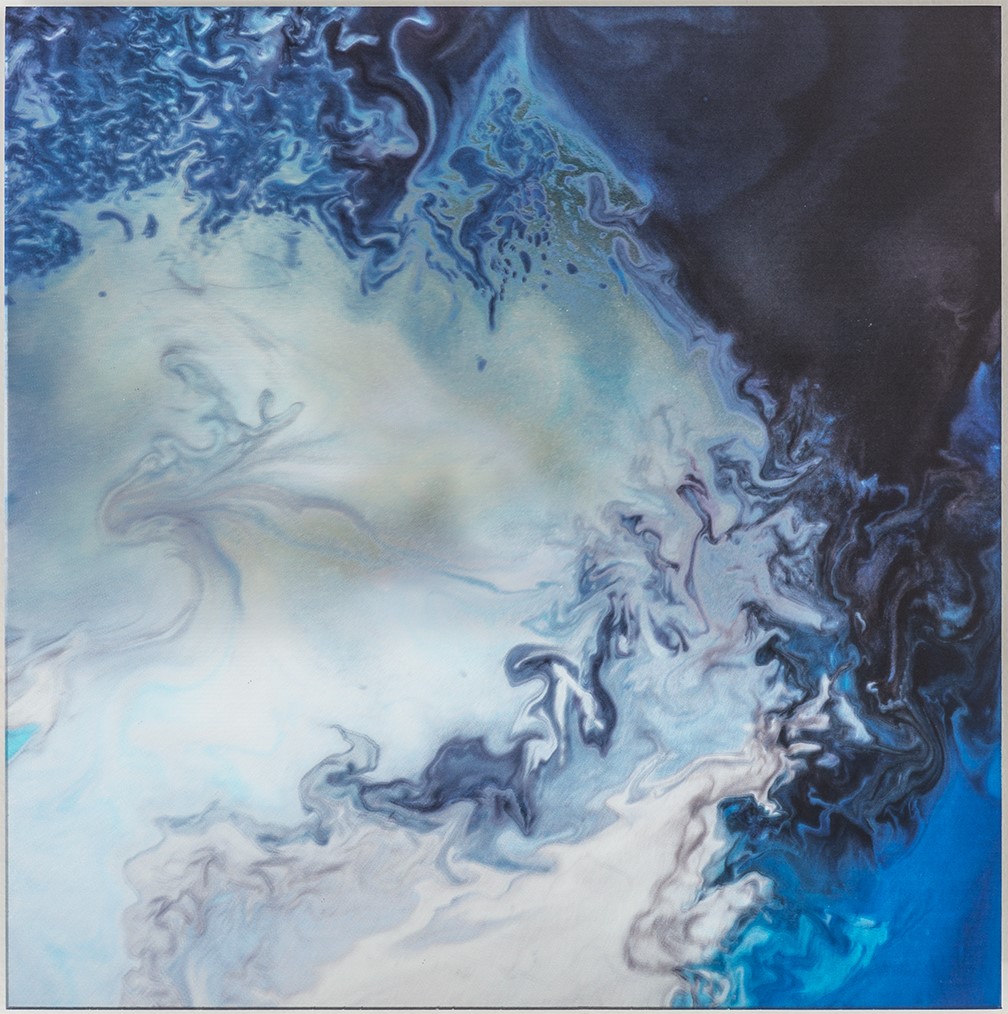                 GDB Deep Water II, 2014                 mixed media on acrylic with color shifting powders                 16” x 16”                 $2400.                GDB Deep Water II, 2014                 mixed media on acrylic with color shifting powders                 16” x 16”                 $2400.                GDB Deep Water II, 2014                 mixed media on acrylic with color shifting powders                 16” x 16”                 $2400.2.2.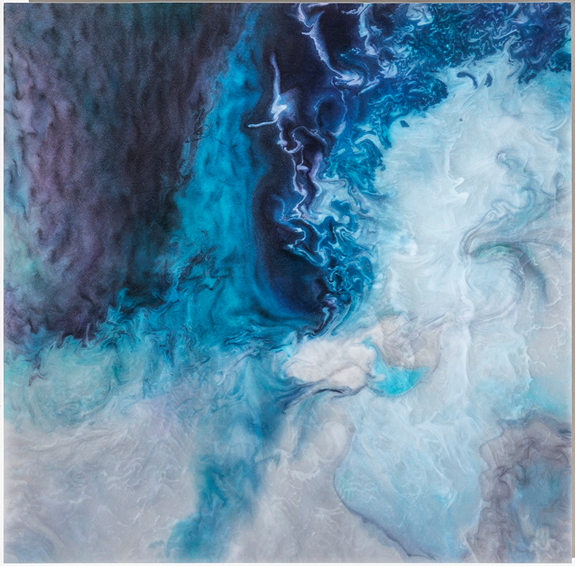                GDB Deep Water I, 2014                  mixed media on acrylic with color shifting powders                  16” x 16”                  $2400.               GDB Deep Water I, 2014                  mixed media on acrylic with color shifting powders                  16” x 16”                  $2400.               GDB Deep Water I, 2014                  mixed media on acrylic with color shifting powders                  16” x 16”                  $2400.3.3.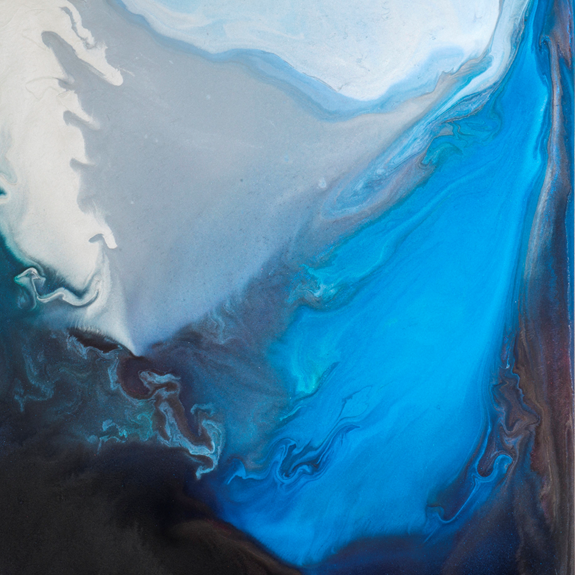 .               GDB Deep Water III, 2014                 mixed media on acrylic with color shifting powders                 16” x 16”                 $2400.               GDB Deep Water III, 2014                 mixed media on acrylic with color shifting powders                 16” x 16”                 $2400.               GDB Deep Water III, 2014                 mixed media on acrylic with color shifting powders                 16” x 16”                 $24004.4.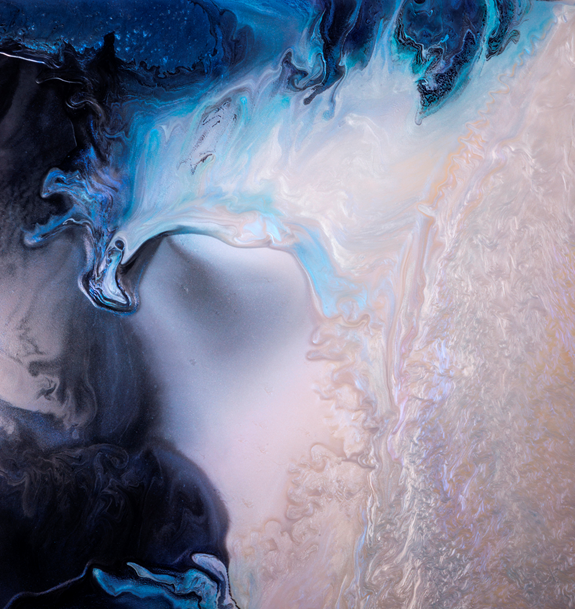 .               GDB Deep Water IV, 2014                  mixed media on acrylic with color shifting powders                  16” x 16”                  $2400.               GDB Deep Water IV, 2014                  mixed media on acrylic with color shifting powders                  16” x 16”                  $2400.               GDB Deep Water IV, 2014                  mixed media on acrylic with color shifting powders                  16” x 16”                  $24005.5.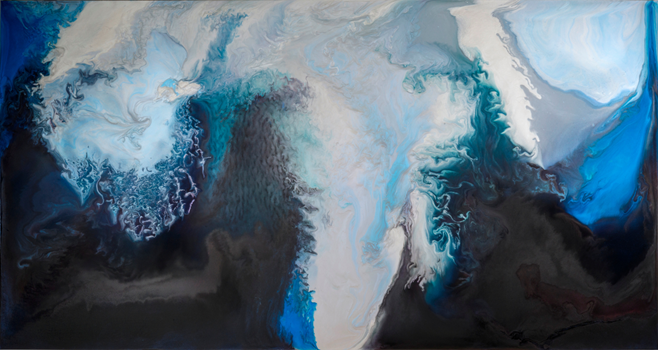                Galactic Dust Bunnies, 2015                 acrylic on panel with color shifting powders                 48” x 90”                 $20,000               Galactic Dust Bunnies, 2015                 acrylic on panel with color shifting powders                 48” x 90”                 $20,000               Galactic Dust Bunnies, 2015                 acrylic on panel with color shifting powders                 48” x 90”                 $20,0006.6.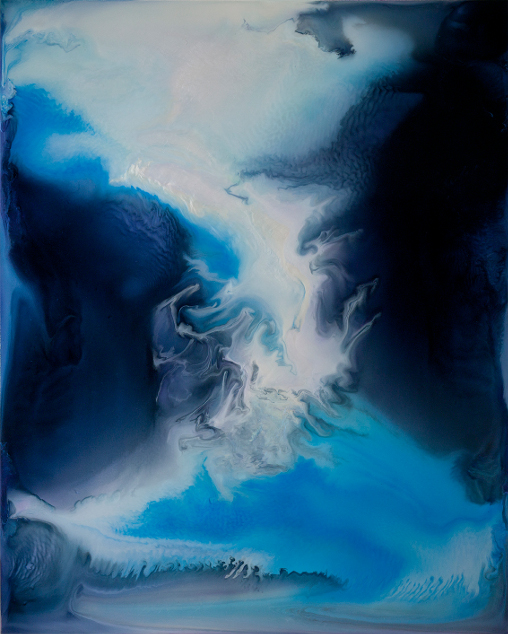                  Light Visitation, 2015
                 30 x40" 
                 Mixed media light box                 Edition of 5
                 $7,000                 Light Visitation, 2015
                 30 x40" 
                 Mixed media light box                 Edition of 5
                 $7,000                 Light Visitation, 2015
                 30 x40" 
                 Mixed media light box                 Edition of 5
                 $7,000    7.    7.              Cole James                Blue Felon, 2015             Acrylic on Satin.                60”x 50”  varied                $800.8.8.                Cole James                 Lung Fruit, 2012                 Tar, Rubber, Satin ,Pearl                     Appliques, Acrylic & Glitter Foam                      Stretched Satin.                 24x18 inches                $500.9.9.                 Ana Rodriguez                 Untitled, 2015                 Acrylic, oil on canvas                 17.5" x 13.5 " framed                 $600.10.10.                 Ana Rodriguez                 Untitled, 2015                 Acrylic, oil on canvas                 21.5" x 17.5 " framed                 $600.11.11.               Ana Rodriguez                 Untitled, 2015                 Acrylic, oil on canva                 17.5" x 13.5 " framed                 $600.12.12..                Ana Rodriguez                 Untitled, 2015                 Acrylic, oil on canvas                 21.5" x 17.5 "  framed                 $600.13.               Ana Rodriguez                 Untitled, 2015                 Acrylic, oil on canvas                 17.5" x 13.5 "                  $600.14.                 Cole James                 Spotted Purple Fruit, 2012                     Tar, Rubber, Satin, Pearl  Appliques, Acrylic & Glitter                      Foam on Stretched Satin.                 24” x 18”                  $500.$500.     15.                 Cole James                  ex-exal.ta.taion,2014                 Ink on vellum, framed                 11" x 8 "                  $250. 16.                 Cole James                  No Cover Speak Easy, 2014                 Ink on vellum, framed                 11" x 8 "                  $250.     17.                 Cole James                  Racion ,2014                 Ink on vellum, framed                 16" x 13 "                  $350.     18.                  Cole James                  Bring In The Pawn, 2012                      Tar, Rubber, Satin, Pearl  Appliques, Acrylic & Glitter                        Foam on Stretched Satin.                  24” x 18”                   $500.BR.                 Cole James                 The Weight of My Fist, 2015                     Satin, Acrylic, Paper, Lace on Quilted Satin,                  Canvas                 48” x 36”                  $1300.BR.               Ana Rodriguez                 Untitled, 2015                 Paper collage                 21.5" x 17.5 " framed                 $750.BR.                 Ana Rodriguez                 Untitled, 2015                 Paper collage                 15.5" x 12.5 " framed                 $750.   BR.BBRBR.                 Ana Rodriguez                 Untitled, 2014                 Acrylic, oil on panel                 24” x 18”                   $950.BR.                 Ana Rodriguez                 Untitled, 2012                 Acrylic, oil on panel                 24” x 18”                   $650. BR.                 Cole James                  Fly By Eves, 2014                 Ink on vellum, framed                 16" x 13"                  $350.